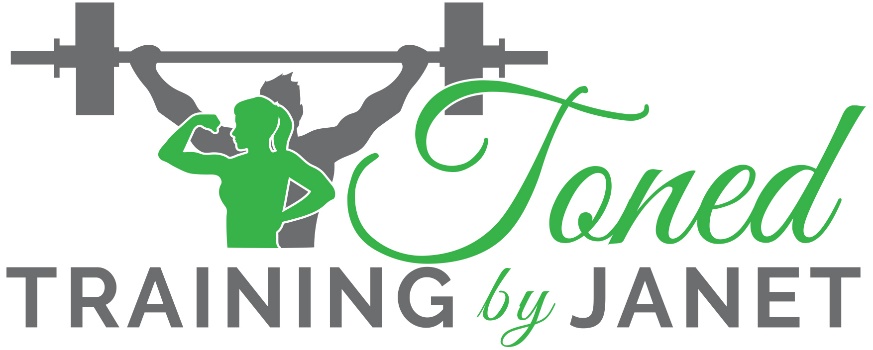 Cancellation PolicyAll cancellations must be received at least 24 hours before your training session in order to avoid being charged for your session. Clients who do not cancel with 24 hours notice will be charged for the cancelled session.Toned Training by Janet understands that emergencies happen. We provide every client with one free short-notice cancellation. You will not be charged for your first cancellation with less than 24 hour notice. Subsequent short-notice cancellations will be charged for the session. The free short-notice cancellation only applies if Toned Training by Janet is notified prior to the session start time. No shows are not eligible for the free cancellation.If you need to cancel a session, please call:  610-613-4553 or contact your Personal Trainer directly.Signature: _____________________________________Date: _______________________